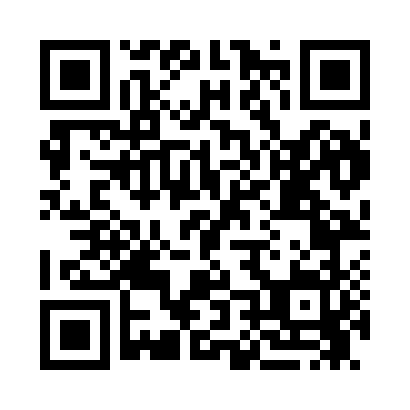 Prayer times for Pamplin, Virginia, USAMon 1 Jul 2024 - Wed 31 Jul 2024High Latitude Method: Angle Based RulePrayer Calculation Method: Islamic Society of North AmericaAsar Calculation Method: ShafiPrayer times provided by https://www.salahtimes.comDateDayFajrSunriseDhuhrAsrMaghribIsha1Mon4:285:581:195:118:3910:092Tue4:295:591:195:118:3910:093Wed4:295:591:195:128:3910:094Thu4:306:001:195:128:3910:085Fri4:316:001:195:128:3810:086Sat4:326:011:205:128:3810:077Sun4:326:021:205:128:3810:078Mon4:336:021:205:128:3810:069Tue4:346:031:205:128:3710:0610Wed4:356:031:205:128:3710:0511Thu4:366:041:205:128:3610:0512Fri4:376:051:205:128:3610:0413Sat4:376:051:215:128:3610:0314Sun4:386:061:215:128:3510:0315Mon4:396:071:215:128:3510:0216Tue4:406:071:215:128:3410:0117Wed4:416:081:215:128:3410:0018Thu4:426:091:215:128:339:5919Fri4:436:101:215:128:329:5820Sat4:446:101:215:128:329:5721Sun4:456:111:215:128:319:5622Mon4:466:121:215:128:309:5523Tue4:486:131:215:128:309:5424Wed4:496:131:215:128:299:5325Thu4:506:141:215:128:289:5226Fri4:516:151:215:128:279:5127Sat4:526:161:215:118:269:5028Sun4:536:171:215:118:259:4929Mon4:546:171:215:118:259:4830Tue4:556:181:215:118:249:4631Wed4:566:191:215:118:239:45